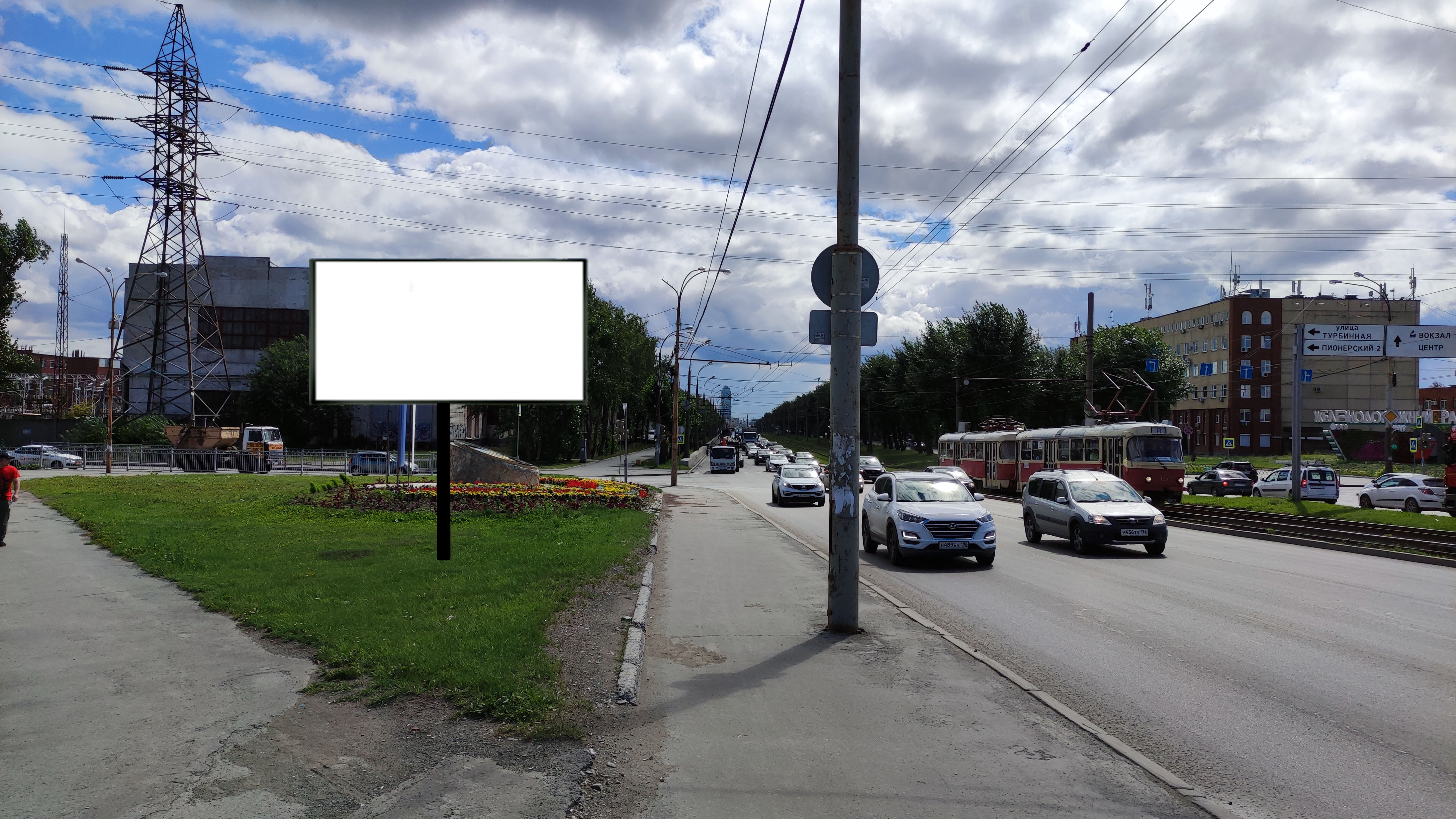 Код местаАдресТип*ВидПлощадь информационных полей, кв. мРазмеры, м (высота, ширина)Количество сторон0107294пр-т Космонавтов - ул. Турбинная1Билборд363х62